Карточка 5. (задание по окружающему миру)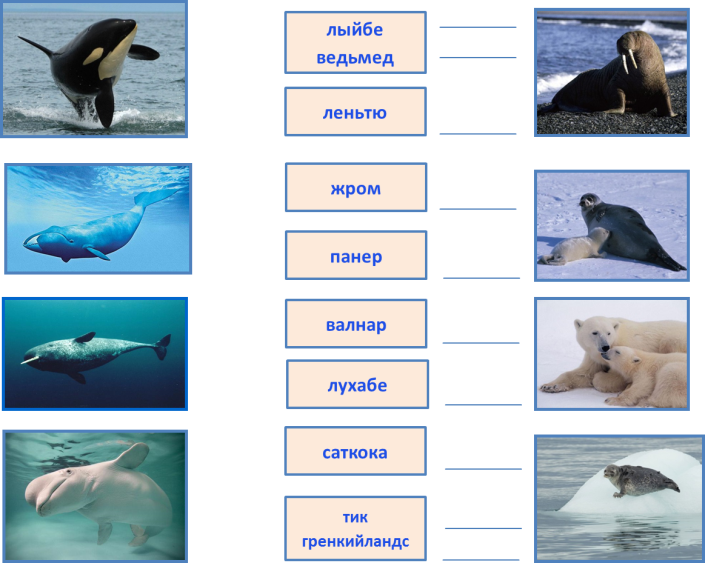 